Administration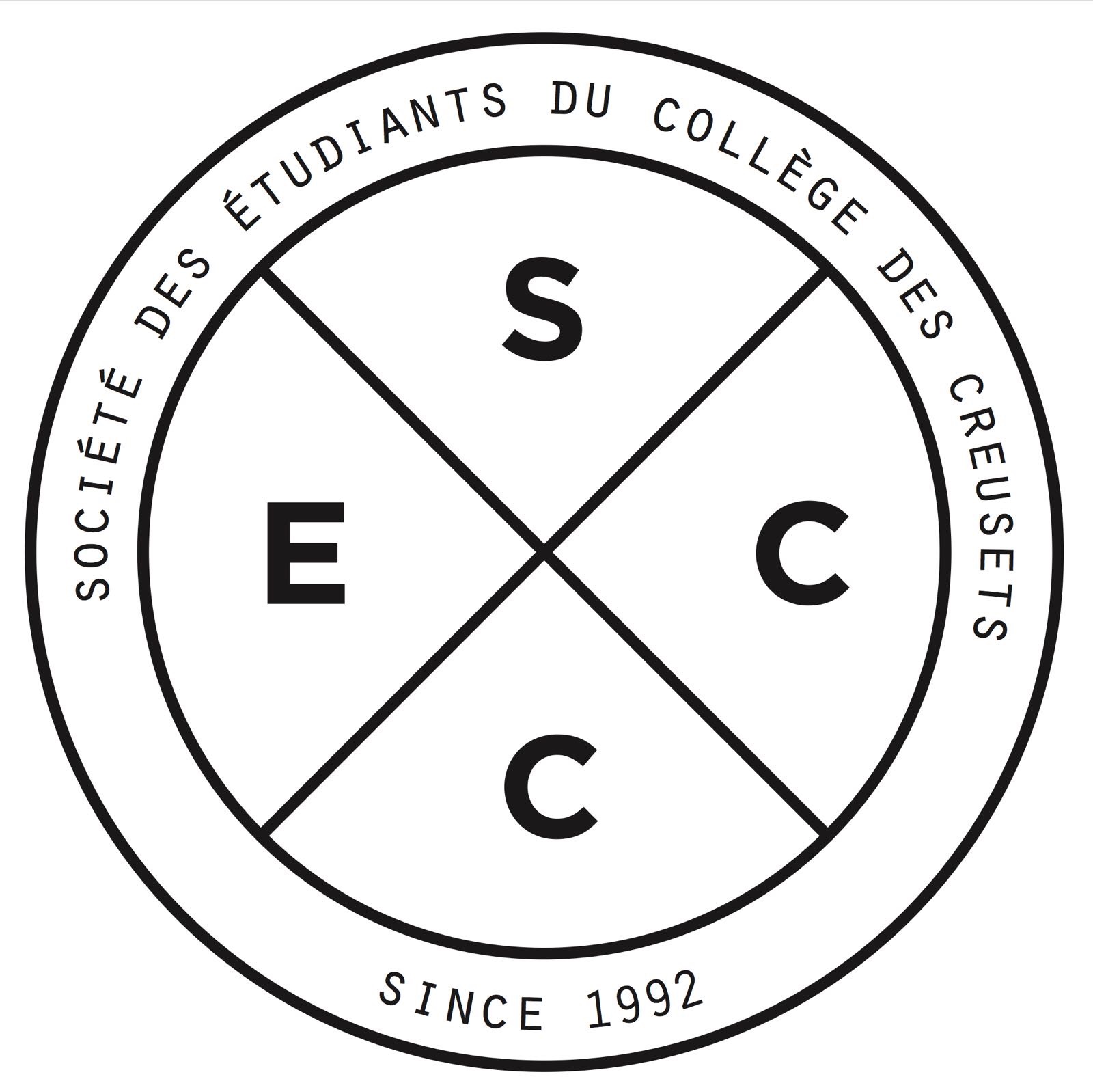 Statuts de la SECC N.B: Afin d’alléger la lisibilité, toutes les dénominations sont déclinées au masculin. Elles comprennent cependant également le féminin.I. Dispositions généralesArt.1 Constitution Sous le nom de Société des Étudiants du Lycée-Collège des Creusets, il est créé une Association à but non lucratif régie par les présents statuts et par les articles 60 et suivants du Code Civil Suisse.Art.2 ButsL’Association a pour but de :Organiser des activités pour animer la vie du Collège des Creusets ;Permettre aux étudiants de bonne volonté de s’investir dans la vie gymnasiale et de responsabiliser les étudiants impliqués ;Proposer des idées et des améliorations au Conseil Rectoral, notamment par l’intermédiaire de la Commission des Délégués ;Faciliter les relations entre la Direction, les étudiants et tous les organes du LCC ;Proposer un soutien à divers projets personnels d’étudiants ;Promouvoir les autres sociétés et groupes d’activités du Collège.Art.3 Durée et siègeLe siège de l’association est au Collège des Creusets, à Sion. Sa durée est indéterminée. Art.4 Position Elle est neutre du point de vue politique est confessionnel.II. OrganisationArt.5 Énumération Les organes de l’Association sont :Le Comité ;L’Assemblée Générale composée des membres ordinaires ;Le Conseil Rectoral ;Le vérificateur de comptes ;Art.6 Conditions Peuvent être membres de l’Association tous les étudiants du LCC de bonne volonté sensible aux buts de cette dernière. Les membres peuvent être admis en cours d’année.Au début de chaque année scolaire, les inscriptions des membres doivent être réactualisées et ne sont pas reconduites automatiquement d’année en année.Sur proposition du Conseil Rectoral, des membres « méritants » peuvent recevoir un prix de l’établissement, ou à défaut de la société. Art.7 DémissionUn membre du Comité peut démissionner de son poste en cours d’année scolaire par lettre adressée à l’Assemblée Générale. Dans ce cas, le Comité nomme un membre de l’assemblée afin d’assurer l’intérim si nécessaire.Un membre de l’Assemblée Générale peut démissionner en tout temps en indiquant sa décision explicitement au Comité.Art.8 ExclusionUn membre peut être exclu en tout temps par le Comité ou le Conseil Rectoral, pour des motifs graves ou préjudiciables à l’Association. Le membre exclu dispose d’une durée de 30 jours pour faire recours auprès de l’Assemblée Générale et en avertir le Comité.Un membre de l’Assemblée ou du Comité peut également être destitué par l’Assemblée Générale, dans ce dernier cas par pétition signée des trois quarts des membres de l’Assemblée.Le Conseil Rectoral possède un regard et un droit de veto sur toutes les activités de l’Association. La dissolution de l’Association ne peut être décidée que par le Conseil Rectoral.Art.9 Activité des membres Les membres bénévoles sont tenus à participer activement, à aider le Comité lorsque celui-ci les sollicite et à rapporter les souhaits et critiques des autres étudiants.Art.10 ImplicationLes membres sont bénévoles et participent dans la limite de leurs capacités scolaires au succès de l’Association.III. Assemblée Générale Art.11 Composition L’Assemblée Générale est l’organe suprême de l’Association. Elle est composée de tous les élèves étudiant depuis plus d’une année au LCC (cf. Art.13) qui le désirent. Par extensions, des membres du Comité et de l’Association. Elle se réunit au moins deux fois par an.D’autres assemblées peuvent être convoquées par le Comité selon les besoins de ce dernier.L’Assemblée Générale est annoncée aux membres au moins une semaine à l’avance par le biais d’un communiqué à tous les étudiants. L’ordre du jour y est joint.Pour que l’Assemblée ait lieu, au moins 50% des membres doivent être présents et au moins le président ou le vice-président.Art.12 Compétences L’Assemblée générale a les compétences suivantes :Adopte et modifie les statuts ;Détermine les orientations de travail et propose des améliorations ;Approuve les rapports, adopte les comptes et vote le budget ;Fixe les buts semestriels ;Prend position sur les autres projets portés à l’ordre du jour ;Soutient les projets de l’Association ;Vote et élit le Comité ;Participe bénévolement aux actions de la SECC ;Art.13 Droit de voteTous les membres étudiant au LCC ont le droit de vote.Lors des votes, chaque membre dispose d’une voix. Aucune délégation n’est admise.Les décisions sont prises à la majorité absolue des voix.En règle générale, les suffrages sont exprimés par un vote à main levée ou par un vote sur bulletin numérique.En cas d’égalité, la voix du président est prépondérante.Les votations de modifications des statuts doivent récolter le trois-quarts des voix et être avalisées par le Conseil Rectoral.Pour que la votation soit avalisée, il faut qu’au moins 50% des membres aient voté.Si le Comité prend une décision jugée importante par l’Assemblée sans que celle-ci n’ait été consultée, un membre peut demander un vote auquel participera toute l’Assemblée.IV. ComitéArt.14 Composition Le Comité se compose de 3 membres au moins et de 6 membres au plus. En règle générale, il se compose de 4 membres. Chaque membre doit se voir attribuée une fonction précise.Le Comité se compose au minimum d’un président, d’un vice-président et d’un comptable. En règle générale, il est complété par un secrétaire.Le Président est au moins en quatrième année. Le comptable doit être majeur.Le Comité peut se composer de plus de quatre membres seulement si l’Assemblée compte plus de 40 membres.Art.15 ÉlectionLes membres du Comité sont élus par l’Assemblée Générale pour un mandat d’un an, et avalisés par le Conseil Rectoral au début de chaque année scolaire.Les membres du Comité sont rééligibles.Au moins un des membres du Comité, soit le président, doit avoir été membre de l’Assemblée depuis au moins un an.Le Président et le Vice-Président ne peuvent pas être les deux en cinquième année.Si moins de trois personnes se présentent pour les postes au sein du Comité, le Comité sortant choisit d’une stratégie provisoire. Durant cette période, les projets de l’association sont gelés tant qu’un Comité conforme aux statuts n’est pas en place.Si plusieurs personnes se présentent pour le même poste, elles seront départagées par un vote de l’assemblée. Chaque candidat au comité doit avoir été avalisé individuellement par l’Assemblée Générale.Art.16 RôleLe Comité porte la responsabilité de la société. Il s’engage à répondre aux souhaits des étudiants et de la Direction.Le Comité prend ses décisions de manière collégiale.Le Comité doit recevoir et considérer en tout temps les propositions de membres.Art.17 CompétencesLe Comité a toutes les compétences qui ne sont pas expressément réservées à l’Assemblée Générale. Il est notamment responsable de la gestion des finances, de l’élaboration des programmes, de la gestion des documents, de l’administration, de la supervision des opérations, du contact avec le Conseil Rectoral et de la communication.Art.18 Représentation Le Comité engage l’Association par la signature collective à deux, entre le président et un autre membre du Comité, ou un membre du Conseil Rectoral.Le président ou le vice-président est habilité à représenter la SECC et par extension les étudiants du LCC dans les limites du mandat conféré par l’Assemblée Générale.Art.19 Information La SECC doit tenir ses membres ainsi que le Conseil Rectoral informés des projets en cours.Lors de la publication de documents ou autres communiqués, la SECC utilisera l’identité visuelle globale de l’association. Le Comité a l’obligation de conserver les archives et une trace écrite de tous ses projets. Tous les documents utilisés lors du mandat doivent être accessibles aux successeurs et stockés en ligne au même endroit.Les documents publiés doivent respecter les directives de l’Assemblée et du Conseil Rectoral, et être avalisés par celui-ci.V. Finances et vérification des comptesArt.20 RessourcesLes ressources de l’Association sont constituées par des dons ou legs, par des produits des activités de l’Association et, le cas échéant, par des subventions des pouvoirs publics.L’exercice social commence le premier jour de cours du mois d’août et se termine le dernier jour de cours du mois de juin.Ses engagements sont garantis par ses biens, à l’exclusion de toute responsabilité personnelle de ses membres. Les membres n’ont aucun droit personnel à la fortune de l’Association. Art.21 SoutienL’association peut soutenir, financièrement, matériellement ou humainement d’autres associations rattachées au Collège, ne poursuivant pas un but religieux ou politique. L’Association peut rechercher des sponsors, privés ou publics, pour soutenir certaines activités.Art.22 Vérificateur de comptes Le vérificateur de comptes est nommé d’année en année au sein du corps professoral. Cette personne doit être un enseignant en économie du LCC.VI. BÉNÉVOLES Art.23 Principes Lors d’événements, la SECC peut engager avec l’accord du Conseil Rectoral des bénévoles au sein des étudiants du LCC.Les membres de l’Assemblée sont les premiers à devoir participer bénévolement aux actions de la SECC.Art.24 Engagement Les bénévoles sont engagés durant un temps défini à l’avance pour chaque événement. Une fois engagés contre signature du contrat, ils ont l’obligation de venir en état de travailler au lieu et à l'heure convenue. VII. DISPOSITIONS FINALESArt.25 Entrée en vigueur Les présents statuts annulent et remplacent les statuts précédents de la SECC.Les présents statuts ont été adoptés le 17 octobre 2019.									Carline Gaudin											PrésidenteLes présents statuts ont été avalisés par le Conseil Rectoral. 									Christian Wicky										Recteur